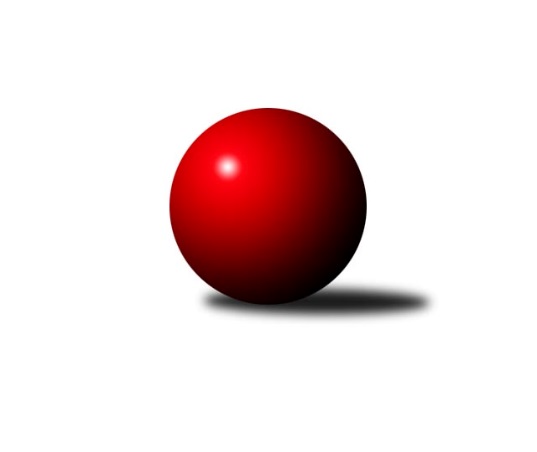 Č.3Ročník 2014/2015	24.6.2024 Bundesliga Opava 2014/2015Statistika 3. kolaTabulka družstev:		družstvo	záp	výh	rem	proh	skore	sety	průměr	body	plné	dorážka	chyby	1.	Orel Stěbořice	3	3	0	0	10.00 : 1.00 	(0.0 : 0.0)	1393	6	1393	0	0	2.	Red elefant	3	3	0	0	6.00 : 0.00 	(0.0 : 0.0)	1373	6	1373	0	0	3.	bufet Pája	2	2	0	0	4.00 : 0.00 	(0.0 : 0.0)	1638	4	1638	0	0	4.	Hobes	2	2	0	0	4.00 : 0.00 	(0.0 : 0.0)	1515	4	1515	0	0	5.	Brano	3	2	0	1	4.00 : 2.00 	(0.0 : 0.0)	1519	4	1519	0	0	6.	Sako	3	1	0	2	3.00 : 8.00 	(0.0 : 0.0)	1327	2	1327	0	0	7.	Mustangové	3	0	1	2	0.00 : 4.00 	(0.0 : 0.0)	1504	1	1504	0	0	8.	Zrapos	3	0	1	2	0.00 : 4.00 	(0.0 : 0.0)	1231	1	1231	0	0	9.	Agipp	3	0	0	3	0.00 : 6.00 	(0.0 : 0.0)	1265	0	1265	0	0	10.	Pauta	3	0	0	3	0.00 : 6.00 	(0.0 : 0.0)	1189	0	1189	0	0Tabulka doma:		družstvo	záp	výh	rem	proh	skore	sety	průměr	body	maximum	minimum	1.	Orel Stěbořice	2	2	0	0	8.00 : 1.00 	(0.0 : 0.0)	1411	4	1452	1370	2.	Red elefant	2	2	0	0	4.00 : 0.00 	(0.0 : 0.0)	1361	4	1399	1322	3.	Brano	2	1	0	1	2.00 : 2.00 	(0.0 : 0.0)	1500	2	1592	1408	4.	Mustangové	3	0	1	2	0.00 : 4.00 	(0.0 : 0.0)	1504	1	1527	1481	5.	Hobes	0	0	0	0	0.00 : 0.00 	(0.0 : 0.0)	0	0	0	0	6.	bufet Pája	0	0	0	0	0.00 : 0.00 	(0.0 : 0.0)	0	0	0	0	7.	Sako	1	0	0	1	0.00 : 2.00 	(0.0 : 0.0)	1369	0	1369	1369	8.	Zrapos	1	0	0	1	0.00 : 2.00 	(0.0 : 0.0)	1303	0	1303	1303	9.	Pauta	1	0	0	1	0.00 : 2.00 	(0.0 : 0.0)	1146	0	1146	1146	10.	Agipp	2	0	0	2	0.00 : 4.00 	(0.0 : 0.0)	1264	0	1280	1248Tabulka venku:		družstvo	záp	výh	rem	proh	skore	sety	průměr	body	maximum	minimum	1.	bufet Pája	2	2	0	0	4.00 : 0.00 	(0.0 : 0.0)	1638	4	1668	1608	2.	Hobes	2	2	0	0	4.00 : 0.00 	(0.0 : 0.0)	1515	4	1545	1484	3.	Brano	1	1	0	0	2.00 : 0.00 	(0.0 : 0.0)	1556	2	1556	1556	4.	Red elefant	1	1	0	0	2.00 : 0.00 	(0.0 : 0.0)	1397	2	1397	1397	5.	Orel Stěbořice	1	1	0	0	2.00 : 0.00 	(0.0 : 0.0)	1357	2	1357	1357	6.	Sako	2	1	0	1	3.00 : 6.00 	(0.0 : 0.0)	1307	2	1350	1263	7.	Zrapos	2	0	1	1	0.00 : 2.00 	(0.0 : 0.0)	1159	1	1159	1159	8.	Mustangové	0	0	0	0	0.00 : 0.00 	(0.0 : 0.0)	0	0	0	0	9.	Agipp	1	0	0	1	0.00 : 2.00 	(0.0 : 0.0)	1266	0	1266	1266	10.	Pauta	2	0	0	2	0.00 : 4.00 	(0.0 : 0.0)	1211	0	1234	1187Tabulka podzimní části:		družstvo	záp	výh	rem	proh	skore	sety	průměr	body	doma	venku	1.	Orel Stěbořice	3	3	0	0	10.00 : 1.00 	(0.0 : 0.0)	1393	6 	2 	0 	0 	1 	0 	0	2.	Red elefant	3	3	0	0	6.00 : 0.00 	(0.0 : 0.0)	1373	6 	2 	0 	0 	1 	0 	0	3.	bufet Pája	2	2	0	0	4.00 : 0.00 	(0.0 : 0.0)	1638	4 	0 	0 	0 	2 	0 	0	4.	Hobes	2	2	0	0	4.00 : 0.00 	(0.0 : 0.0)	1515	4 	0 	0 	0 	2 	0 	0	5.	Brano	3	2	0	1	4.00 : 2.00 	(0.0 : 0.0)	1519	4 	1 	0 	1 	1 	0 	0	6.	Sako	3	1	0	2	3.00 : 8.00 	(0.0 : 0.0)	1327	2 	0 	0 	1 	1 	0 	1	7.	Mustangové	3	0	1	2	0.00 : 4.00 	(0.0 : 0.0)	1504	1 	0 	1 	2 	0 	0 	0	8.	Zrapos	3	0	1	2	0.00 : 4.00 	(0.0 : 0.0)	1231	1 	0 	0 	1 	0 	1 	1	9.	Agipp	3	0	0	3	0.00 : 6.00 	(0.0 : 0.0)	1265	0 	0 	0 	2 	0 	0 	1	10.	Pauta	3	0	0	3	0.00 : 6.00 	(0.0 : 0.0)	1189	0 	0 	0 	1 	0 	0 	2Tabulka jarní části:		družstvo	záp	výh	rem	proh	skore	sety	průměr	body	doma	venku	1.	Agipp	0	0	0	0	0.00 : 0.00 	(0.0 : 0.0)	0	0 	0 	0 	0 	0 	0 	0 	2.	Pauta	0	0	0	0	0.00 : 0.00 	(0.0 : 0.0)	0	0 	0 	0 	0 	0 	0 	0 	3.	Zrapos	0	0	0	0	0.00 : 0.00 	(0.0 : 0.0)	0	0 	0 	0 	0 	0 	0 	0 	4.	Mustangové	0	0	0	0	0.00 : 0.00 	(0.0 : 0.0)	0	0 	0 	0 	0 	0 	0 	0 	5.	Sako	0	0	0	0	0.00 : 0.00 	(0.0 : 0.0)	0	0 	0 	0 	0 	0 	0 	0 	6.	Hobes	0	0	0	0	0.00 : 0.00 	(0.0 : 0.0)	0	0 	0 	0 	0 	0 	0 	0 	7.	Orel Stěbořice	0	0	0	0	0.00 : 0.00 	(0.0 : 0.0)	0	0 	0 	0 	0 	0 	0 	0 	8.	Brano	0	0	0	0	0.00 : 0.00 	(0.0 : 0.0)	0	0 	0 	0 	0 	0 	0 	0 	9.	Red elefant	0	0	0	0	0.00 : 0.00 	(0.0 : 0.0)	0	0 	0 	0 	0 	0 	0 	0 	10.	bufet Pája	0	0	0	0	0.00 : 0.00 	(0.0 : 0.0)	0	0 	0 	0 	0 	0 	0 	0 Zisk bodů pro družstvo:		jméno hráče	družstvo	body	zápasy	v %	dílčí body	sety	v %	1.	Michal Markus 	bufet Pája  	0	/		(0%)		/		(%)	2.	Jindřiška Swaczynová 	Hobes  	0	/		(0%)		/		(%)	3.	Radek Hendrych 	Brano 	0	/		(0%)		/		(%)	4.	Zdeněk Chlopčík 	Mustangové  	0	/		(0%)		/		(%)	5.	Miroslav Procházka 	Hobes  	0	/		(0%)		/		(%)	6.	Jindřich Hanel 	Orel Stěbořice  	0	/		(0%)		/		(%)	7.	Šárka Bainová 	Sako  	0	/		(0%)		/		(%)	8.	Petr Černý 	Brano 	0	/		(0%)		/		(%)	9.	Josef Mičík 	Pauta  	0	/		(0%)		/		(%)	10.	Druhý Start 	Mustangové  	0	/		(0%)		/		(%)	11.	Klára Dočkalová 	Red elefant 	0	/		(0%)		/		(%)	12.	Petr Bracek 	bufet Pája  	0	/		(0%)		/		(%)	13.	Pavel Martinec 	Mustangové  	0	/		(0%)		/		(%)	14.	Jarka Bučková 	Pauta  	0	/		(0%)		/		(%)	15.	Jaroslav Lakomý 	Hobes  	0	/		(0%)		/		(%)	16.	Libuše Przygodová 	Zrapos  	0	/		(0%)		/		(%)	17.	Mirka Hendrychová 	Sako  	0	/		(0%)		/		(%)	18.	Pavel Illík 	Agipp 	0	/		(0%)		/		(%)	19.	Jan Kořený 	Red elefant 	0	/		(0%)		/		(%)	20.	Martin Weiss 	Hobes  	0	/		(0%)		/		(%)	21.	Dana Lamichová 	Mustangové  	0	/		(0%)		/		(%)	22.	Vlastimil Tutr 	Sako  	0	/		(0%)		/		(%)	23.	Milan Vaněk 	bufet Pája  	0	/		(0%)		/		(%)	24.	Vladimír Peter 	bufet Pája  	0	/		(0%)		/		(%)	25.	Jiří Klement 	Brano 	0	/		(0%)		/		(%)	26.	Patrik Predmeský 	Zrapos  	0	/		(0%)		/		(%)	27.	Marta Špačková 	Sako  	0	/		(0%)		/		(%)	28.	Karel Proske 	Red elefant 	0	/		(0%)		/		(%)	29.	Jan Komárek ml. 	Orel Stěbořice  	0	/		(0%)		/		(%)	30.	Pavel Vašek 	Brano 	0	/		(0%)		/		(%)	31.	Rudolf Tvrdoň 	Mustangové  	0	/		(0%)		/		(%)	32.	Jiří Breksa 	Pauta  	0	/		(0%)		/		(%)	33.	Zuzana Predmeská 	Zrapos  	0	/		(0%)		/		(%)	34.	Milan Jahn 	bufet Pája  	0	/		(0%)		/		(%)	35.	Jakub Hendrych 	Brano 	0	/		(0%)		/		(%)	36.	Rudolf Haim 	Mustangové  	0	/		(0%)		/		(%)	37.	Lenka Nevřelová 	Pauta  	0	/		(0%)		/		(%)	38.	Vlastimil Kotrla 	Hobes  	0	/		(0%)		/		(%)	39.	Jaroslav Schwan 	Agipp 	0	/		(0%)		/		(%)	40.	Vratislav Černý 	Orel Stěbořice  	0	/		(0%)		/		(%)	41.	Vlastimil Kobelár 	Red elefant 	0	/		(0%)		/		(%)	42.	Aleš Staněk 	Brano 	0	/		(0%)		/		(%)	43.	Oldřich Berger 	Agipp 	0	/		(0%)		/		(%)	44.	Mirek Toman 	Pauta  	0	/		(0%)		/		(%)	45.	Radek Vícha 	Agipp 	0	/		(0%)		/		(%)	46.	Vladimír Kozák 	Red elefant 	0	/		(0%)		/		(%)	47.	Bára Mocková 	Pauta  	0	/		(0%)		/		(%)	48.	Dominik Bracek 	bufet Pája  	0	/		(0%)		/		(%)	49.	Daniel Škropek 	Zrapos  	0	/		(0%)		/		(%)	50.	Ivo Montag 	Agipp 	0	/		(0%)		/		(%)	51.	Žofia Škropeková 	Zrapos  	0	/		(0%)		/		(%)	52.	Tomáš Valíček 	bufet Pája  	0	/		(0%)		/		(%)	53.	Petr Berger 	Orel Stěbořice  	0	/		(0%)		/		(%)	54.	Jaromír Martiník 	Hobes  	0	/		(0%)		/		(%)	55.	Petr Wirkotch 	Zrapos  	0	/		(0%)		/		(%)	56.	Ivo Harasim 	Red elefant 	0	/		(0%)		/		(%)	57.	Petr Hendrych 	Sako  	0	/		(0%)		/		(%)	58.	Josef Němec 	Mustangové  	0	/		(0%)		/		(%)	59.	Svatopluk Kříž 	Mustangové  	0	/		(0%)		/		(%)	60.	Marie Holešová 	Pauta  	0	/		(0%)		/		(%)	61.	Petr Mrkvička 	Zrapos  	0	/		(0%)		/		(%)	62.	Jana Martiníková 	Hobes  	0	/		(0%)		/		(%)	63.	Michal Blažek 	bufet Pája  	0	/		(0%)		/		(%)	64.	Petr Kozák 	Hobes  	0	/		(0%)		/		(%)	65.	Jan Štencel 	Orel Stěbořice  	0	/		(0%)		/		(%)	66.	Pavel Budík 	Pauta  	0	/		(0%)		/		(%)	67.	Jaroslav Graca 	Orel Stěbořice  	0	/		(0%)		/		(%)	68.	Vladimír Klein 	Red elefant 	0	/		(0%)		/		(%)	69.	Jindřiška Kadlecová 	Brano 	0	/		(0%)		/		(%)	70.	Jaroslav Čerevka 	Agipp 	0	/		(0%)		/		(%)	71.	Lídka Rychlá 	Sako  	0	/		(0%)		/		(%)	72.	David Hrín 	Sako  	0	/		(0%)		/		(%)	73.	Jiří Staněk 	Brano 	0	/		(0%)		/		(%)	74.	Tomáš Piekarczyk 	Red elefant 	0	/		(0%)		/		(%)	75.	Tomáš Voznička 	Red elefant 	0	/		(0%)		/		(%)	76.	Josef Hendrych 	Brano 	0	/		(0%)		/		(%)	77.	Patrik Martinek 	Orel Stěbořice  	0	/		(0%)		/		(%)	78.	Vilém Marker 	Sako  	0	/		(0%)		/		(%)	79.	Tomáš Heinz 	Sako  	0	/		(0%)		/		(%)	80.	Petra Chřibková 	Pauta  	0	/		(0%)		/		(%)	81.	Jan Komárek st. 	Orel Stěbořice  	0	/		(0%)		/		(%)	82.	Miroslav Frkal 	Agipp 	0	/		(0%)		/		(%)	83.	Jan Láznička 	Agipp 	0	/		(0%)		/		(%)Průměry na kuželnách:		kuželna	průměr	plné	dorážka	chyby	výkon na hráče	1.	HB, 1-4	1390	1390	0	0.0	(231.8)Nejlepší výkony na kuželnách:HB, 1-4bufet Pája 	1668	2. kolo	Milan Vaněk 	bufet Pája 	320	3. kolobufet Pája 	1608	3. kolo	Michal Markus 	bufet Pája 	320	2. kolobufet Pája 	1601	1. kolo	Jiří Staněk 	Brano	314	2. koloBrano	1592	3. kolo	Jiří Staněk 	Brano	308	3. koloBrano	1556	2. kolo	Josef Hendrych 	Brano	303	2. koloHobes 	1545	3. kolo	Vlastimil Kotrla 	Hobes 	298	2. koloMustangové 	1527	3. kolo	Michal Blažek 	bufet Pája 	293	2. koloHobes 	1484	2. kolo	Milan Jahn 	bufet Pája 	292	2. koloMustangové 	1481	2. kolo		bufet Pája 	289	1. koloOrel Stěbořice 	1452	1. kolo	Petr Hendrych 	Sako 	286	2. koloČetnost výsledků:	6 : 1	1x	2 : 0	5x	0 : 2	8x